 ПРОЕКТ	 АДМИНИСТРАЦИЯ  КУБАНСКОГО  СЕЛЬСКОГО ПОСЕЛЕНИЯ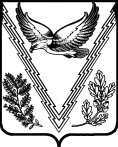 АПШЕРОНСКОГО РАЙОНАПОСТАНОВЛЕНИЕ    от   24.08.2022                                                                                                                                                                            № 148ст. КубанскаяОб утверждении Порядка заключения концессионных соглашений в отношении имущества, находящегося в собственности Кубанского сельского поселения Апшеронского районаВ соответствии с Федеральными законами от 6 октября 2003 г. № 131-ФЗ «Об общих принципах организации местного самоуправления в Российской Федерации» и от 21 июля 2005 г. № 115-ФЗ «О концессионных соглашениях», в целях привлечения инвестиций в экономику Кубанского сельского поселения Апшеронского района и обеспечения эффективного использования муниципального имущества на условиях концессионных соглашений, руководствуясь  Уставом Кубанского сельского поселения Апшеронского района, постановляю:1. Утвердить Порядок заключения концессионных соглашений в отношении имущества, находящегося в собственности Кубанского сельского поселения Апшеронского района в соответствии с приложением к настоящему постановлению.2. Специалисту первой категории организационного отдела администрации Кубанского сельского поселения Апшеронского района (Попова) официально обнародовать настоящее постановление, эксперту администрации (Киндякова)  разместить его на официальном сайте администрации Кубанского сельского поселения Апшеронского района в информационно-телекоммуникационной сети «Интернет».3.Контроль за выполнением настоящего постановления оставляю за собой.4. Постановление вступает в силу со дня его официального обнародования.Глава Кубанского сельского поселенияАпшеронского района                                                                          И.М.Триполец                                                                                        ПРИЛОЖЕНИЕ 			          УТВЕРЖДЕНОпостановлением администрацииКубанского сельского поселенияАпшеронского районаот 24.08.2022 №148ПОРЯДОКзаключения концессионных соглашенийв отношении имущества, находящегося в собственностиКубанского сельского поселения Апшеронского района1. Настоящий порядок заключения концессионных соглашений в отношении имущества, находящегося в собственности Кубанского сельского поселения Апшеронского района (далее — Порядок) разработан в целях реализации положений Федерального закона от 21 июля 2005 г. № 115-ФЗ «О концессионных соглашениях» (далее - №115-ФЗ).Порядок устанавливает порядок взаимодействия органов администрации Кубанского сельского поселения Апшеронского района при рассмотрении предложений о заключении концессионных соглашений в отношении муниципального имущества Кубанского сельского поселения Апшеронского района.2. Используемые в настоящем Порядке термины и определения, а именно: концессионное соглашение, объект концессионного соглашения, концедент, концессионер, соответствуют их определениям, установленным в №115-ФЗ.3. Объектом концессионного соглашения может являться имущество, указанное в статье 4 №115-ФЗ, находящееся в собственности Кубанского сельского поселения Апшеронского района.4. Сторонами концессионного соглашения в Кубанском сельском поселении Апшеронского района являются:концедент - муниципальное образование Кубанское сельское поселение Апшеронского района, в лице администрации Кубанского сельского поселения Апшеронского района;концессионер - индивидуальный предприниматель, российское или иностранное юридическое лицо, либо действующее без образования юридического лица по договору простого товарищества (договору о совместной деятельности) два и более указанных юридических лица.5. Для рассмотрения предложения о заключении концессионного соглашения создается комиссия по рассмотрению предложений о заключении концессионного соглашения (далее - Комиссия). Состав Комиссии утверждается постановлением администрации Кубанского сельского поселения Апшеронского района.6. В течение 5 рабочих дней со дня поступления предложения о заключении концессионного соглашения в Комиссию направляются следующие сведения:6.1. Администрация Кубанского сельского поселения Апшеронского района представляет информацию о:наличии сведений об имуществе, которое предлагается в качестве объекта концессионного соглашения в реестре муниципального имущества;о наличии сведений о регистрации права собственности на недвижимое имущество и земельный участок;наличии (отсутствии) обременений правами третьих лиц объекта концессионного соглашения;наличии (отсутствии) технической документации на объект концессионного соглашения.6.2. Финансовый отдел администрации Кубанского сельского поселения Апшеронского района предоставляет информацию о возможности финансирования расходных обязательств, предусмотренных предложением о заключении концессионного соглашения, из местного бюджета и о его соответствии основным направлениям бюджетной и налоговой политики Кубанского сельского поселения Апшеронского района.6.3. Организационный отдел администрации Кубанского сельского поселения Апшеронского района предоставляет информацию о соответствии предложения о заключении концессионного соглашения:планам и программам развития Кубанского сельского поселения Апшеронского района;муниципальным программам Кубанского сельского поселения Апшеронского района.6.4. Отраслевые органы администрации Кубанского сельского поселения Апшеронского района, в ведении которого находятся объекты концессионного соглашения, представляют информацию о целесообразности заключения концессионного соглашения на предложенных условиях.К таким отраслевым органам (структурным подразделениям) относятся:а) отдел ЖКХ администрации Кубанского сельского поселения Апшеронского района в отношении следующих объектов:1) автомобильные дороги или участки автомобильных дорог, защитные дорожные сооружения, искусственные дорожные сооружения, производственные объекты, то есть объекты, используемые при капитальном ремонте, ремонте, содержании автомобильных дорог, элементы обустройства автомобильных дорог (в том числе остановочные пункты), объекты, предназначенные для взимания платы (в том числе пункты взимания платы), объекты дорожного сервиса;2) объекты по производству, передаче и распределению энергии;3) объекты теплоснабжения, централизованные системы горячего водоснабжения, холодного водоснабжения и (или) водоотведения, отдельные объекты таких систем;4) объекты, на которых осуществляются обработка, накопление, утилизация, обезвреживание, размещение твердых коммунальных отходов;5) объекты коммунальной инфраструктуры или объекты коммунального хозяйства, не указанные в подпунктах 2, З и 4 настоящего пункта.6) объекты газоснабжения.б) организационный отдел администрации Кубанского сельского поселения Апшеронского района, курирующий:1) социальную сферу в отношении объектов образования, культуры, спорта, объектов, используемых для организации отдыха граждан и туризма и иное;2) производство, первичной и (или) последующей (промышленной) переработки, хранения сельскохозяйственной продукции, определенных согласно критериям, установленным Правительством Российской Федерации.6.5. Администрация Кубанского сельского поселения Апшеронского района в течение семи рабочих дней со дня поступления предложения о заключении концессионного соглашения направляет такое предложение в орган исполнительной власти Краснодарского края, осуществляющий регулирование цен (тарифов) в соответствии с законодательством Российской Федерации в сфере регулирования цен (тарифов), для согласования содержащихся в предложении о заключении концессионного соглашения долгосрочных параметров регулирования деятельности концессионера (долгосрочных параметров регулирования цен (тарифов), определенных в соответствии с нормативными правовыми актами Российской Федерации в сфере водоснабжения и водоотведения, долгосрочных параметров государственного регулирования цен (тарифов) в сфере теплоснабжения) и метода регулирования тарифов.6.6. На основании данных, представленных отраслевыми органами администрации Кубанского сельского поселения Апшеронского района, Комиссия в течение 30 календарных дней со дня поступления предложения о заключении концессионного соглашения принимает решение о:1) возможности заключения концессионного соглашения в отношении конкретных объектов недвижимого имущества или недвижимого имущества и движимого имущества, технологически связанных между собой и предназначенных для осуществления деятельности, предусмотренной концессионным соглашением на представленных в предложении о заключении концессионного соглашения условиях;2) возможности заключения концессионного соглашения в отношении конкретных объектов недвижимого имущества или недвижимого имущества и движимого имущества, технологически связанных между собой и предназначенных для осуществления деятельности, предусмотренной концессионным соглашением на иных условиях;3) невозможности заключения концессионного соглашения в отношении конкретных объектов недвижимого имущества или недвижимого имущества и движимого имущества, технологически связанных между собой и предназначенных для осуществления деятельности, предусмотренной концессионным соглашением с указанием основания отказа.Решение Комиссии оформляется протоколом.6.7. В случае принятия решения о возможности заключения концессионного соглашения на предложенных инициатором условиях, отраслевые органы (структурные подразделения) в соответствии с пунктом 6.4. настоящего Порядка в десятидневный срок со дня принятия указанного решения размещают на официальном сайте в информационно-телекоммуникационной сети Интернет для размещения информации о проведении торгов, определенном Правительством Российской Федерации, предложение о заключении концессионного соглашения в целях принятия заявок о готовности к участию в конкурсе на заключение концессионного соглашения на условиях, определенных в предложении о заключении концессионного соглашения в отношении объекта концессионного соглашения, предусмотренного в предложении о заключении концессионного соглашения, от иных лиц, отвечающих требованиям, предъявляемым частью 4.1 статьи 37 №115-ФЗ к лицу, выступающему с инициативой заключения концессионного соглашения.6.8. В случае принятия решения о возможности заключения концессионного соглашения на иных условиях, чем предложено инициатором заключения соглашения, Комиссия проводит переговоры в форме совместных совещаний с инициатором заключения концессионного соглашения в целях обсуждения условий концессионного соглашения и их согласования по результатам переговоров.Срок и порядок проведения переговоров определяются Комиссией в решении о возможности заключения концессионного соглашения на иных условиях, которое доводится до сведения инициатора заключения этого соглашения в письменной форме.По результатам переговоров лицо, выступающее с инициативой заключения концессионного соглашения, представляет в Комиссию проект концессионного соглашения с внесенными изменениями, который подлежит рассмотрению Комиссией в трехдневный срок.В случае согласования проекта концессионного соглашения с внесенными изменениями Комиссией, и лицом, выступающим с инициативой заключения концессионного соглашения, предложение о заключении концессионного соглашения размещается отраслевым органом (структурным подразделением) в чьем ведении находится объект концессионного соглашения, в десятидневный срок со дня принятия такого предложения на официальном сайте в информационно-телекоммуникационной сети Интернет для размещения информации о проведении торгов, определенном Правительством Российской Федерации, в целях принятия заявок о готовности к участию в конкурсе на заключение концессионного соглашения на условиях, предусмотренных в таком проекте концессионного соглашения, в отношении объекта концессионного соглашения, предусмотренного в предложении о заключении концессионного соглашения, от иных лиц, отвечающих требованиям, предъявляемым частью 4.1 статьи 37 №115-ФЗ к лицу, выступающему с инициативой заключения концессионного соглашения.6.9. В случае, если в сорока пятидневный срок с момента размещения на официальном сайте в информационно-телекоммуникационной сети Интернет для размещения информации о проведении торгов, определенном Правительством Российской Федерации, предложения о заключении концессионного соглашения поступили заявки о готовности к участию в конкурсе на заключение концессионного соглашения в отношении объекта концессионного соглашения, предусмотренного в предложении о заключении концессионного соглашения, от иных лиц, отвечающих требованиям, предъявляемым Федеральным законом к концессионеру, отраслевой орган (структурное подразделение) в чьем ведении находится объект концессионного соглашения, обязано разместить данную информацию на официальном сайте в информационно-телекоммуникационной сети Интернет для размещения информации о проведении торгов, определенном Правительством Российской Федерации. В этом случае заключение концессионного соглашения осуществляется на конкурсной основе в порядке, установленном Федеральным законом.6.10. В случае, если в сорока пятидневный срок со дня размещения на официальном сайте в информационно-телекоммуникационной сети Интернет для размещения информации о проведении торгов, определенном Правительством Российской Федерации, предложения о заключении концессионного соглашения не поступило заявок о готовности к участию в конкурсе на заключение концессионного соглашения на условиях, предусмотренных в предложении о заключении концессионного соглашения, от иных лиц, отвечающих требованиям, предъявляемым № 115-ФЗ к концессионеру, а также требованиям, предъявляемым частью 4.1 статьи 37 № 115-ФЗ, с лицом, выступившим с инициативой о заключении концессионного соглашения, концессионное соглашение заключается на условиях, предусмотренных в предложении о заключении концессионного соглашения и проекте концессионного соглашения (проекте концессионного соглашения с внесенными изменениями), без проведения конкурса в порядке, установленном № 115-ФЗ, с учетом особенностей, предусмотренных пунктом 4.10 статьи 37 № 115-ФЗ.Глава Кубанского сельского поселенияАпшеронского района                                                                      И.М.ТриполецЛИСТ СОГЛАСОВАНИЯпроекта постановления администрации Кубанского сельского  поселенияАпшеронского районаот_____________ №_______«Об утверждении Порядка заключения концессионных соглашений в отношении имущества, находящегося в собственности Кубанского сельского поселения Апшеронского района»Проект  подготовлен и внесен:Ведущий специалистфинансового отдела                                                                     администрации                                                                                        Ю.Т.АпресянПроект  согласован:Эксперт администрации                                                                      А.С.Киндякова